На базе двигателей с хранения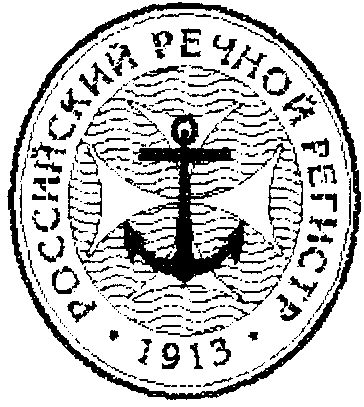 ООО «ЭЛКОН» разработаны и серийно производятся главные судовые дизели с реверс-редукторной передачей, на базе современных, экономичных, народнохозяйственных двигателей типа ЯМЗ-236, ЯМЗ-238, ЯМЗ-240 - производства ОАО "Автодизель" г. Ярославль, 3Д6, 3Д12 – производства ОАО «Барнаултрансмаш». Вся продукция сертифицирована РР РФ.В том числе есть возможность поставки главных судовых дизелей с реверс-редукторной передачей на базе двигателей с хранения типа ЯМЗ-236, ЯМЗ-238, ЯМЗ-240 производства 
ОАО "Автодизель" г. Ярославль и реверс-редукторов механических с хранения типа СБ525-00 производства ОАО «Барнаултрансмаш» (консервация произведена предприятием ООО «Дизельтранссервис», гарантию на двигатель и реверс-редуктор дает ООО «Дизельтранссервис»). В прайс-листе также указаны цены на главные судовые дизели с новыми гидравлическими реверс-редукторами производства России, Кореи, и Китая. Стоимость изделий дана в базовой комплектации, которая предполагает наличие:Генеральный директор ООО «ЭЛКОН»					Вегера Алексей Георгиевич- системы управления и защиты дизеля с местным и выносным пультами управления;- механического или гидравлического реверс-редуктора- двухпроводной электрической системы;- насоса забортной воды.- комплекта двухпроводных датчиков;- электромагнитного клапана (аварийное стоп-устройство);- охлаждаемых выхлопных коллекторов или штатных коллекторов с защитным экраном; Дизель ООО «Дизельтранссервис» с храненияДизель ООО «Дизельтранссервис» с храненияДизель ООО «Дизельтранссервис» с храненияДизель ООО «Дизельтранссервис» с храненияДизель ООО «Дизельтранссервис» с храненияДизель ООО «Дизельтранссервис» с храненияТипТипЦена в руб.с учетом НДСТипТипЦена в руб.с учетом НДСдизеляреверс-редуктораЦена в руб.с учетом НДСдизеляреверс-редуктораЦена в руб.с учетом НДС3Д6С2СБ525-00 и его модификации-мех. р/р650 000ЯМЗ-238М2СБ525-01-13 и его модификации1 026 0003Д12С2СБ1225-00 и его модификации-мех. р/р780 000ЯМЗ-238ДИСБ525-01-13 и его модификации1 246 0003Д6С2СБ525-01-13 и его модификации836 000ЯМЗ-240М2СБ525-01-13 и его модификации1 286 0003Д12С2СБ525-01-13 и его модификации956 000ЯМЗ-240НМ2СБ525-01-13 и его модификации1 006 000ЯМЗ-236М2СБ525-00 и его модификации-мех. р/р720 000ЯМЗ-236М2DMT (Ю. Корея) и его модификации746 000ЯМЗ-238М2СБ525-00 и его модификации-мех. р/р790 000ЯМЗ-238М2DMT (Ю. Корея) и его модификации839 600ЯМЗ-238ДИСБ525-00 и его модификации-мех. р/р810 000ЯМЗ-238ДИDMT (Ю. Корея) и его модификации936 300ЯМЗ-240М2СБ525-00 и его модификации-мех. р/р1 030 000ЯМЗ-240М2DMT (Ю. Корея) и его модификации1 237 720ЯМЗ-240НМ2СБ525-00 и его модификации-мех. р/р1 070 000ЯМЗ-240НМ2DMT (Ю. Корея) и его модификации1 277 720ЯМЗ-236М2СБ238-25-01-13 и его модификации1 090 000ЯМЗ-236М2WD (Китай) и его модификации628 000ЯМЗ-238М2СБ238-25-01-13 и его модификации1 110 000ЯМЗ-238М2WD (Китай) и его модификации733 000ЯМЗ-238ДИСБ238-25-01-13 и его модификации1 330 000ЯМЗ-238ДИWD (Китай) и его модификации824 200ЯМЗ-240М2СБ238-25-01-13 и его модификации1 370 000ЯМЗ-240М2WD (Китай) и его модификации1 044 200ЯМЗ-240НМ2СБ238-25-01-13 и его модификации1 090 000ЯМЗ-240НМ2WD (Китай) и его модификации1 084 200ЯМЗ-236М2СБ525-01-13 и его модификации1 006 000